Ministry Partner & Student Crew Handouts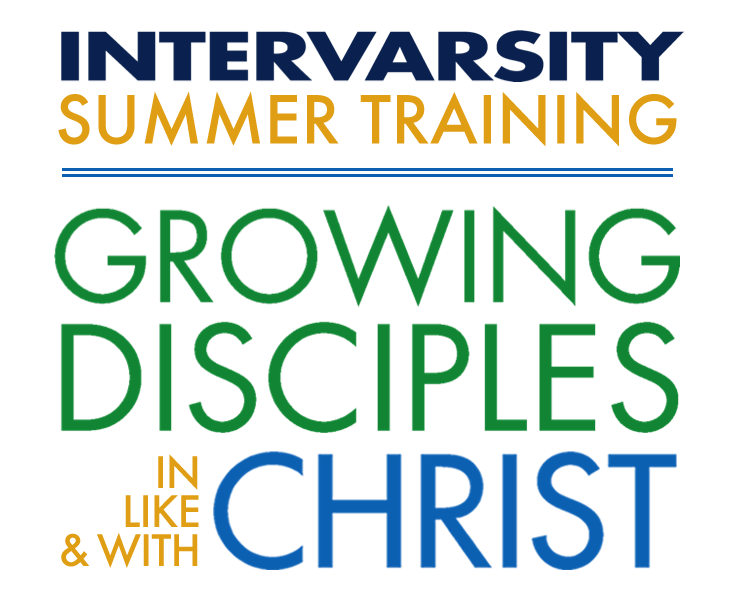 Table of Contents Ministry Partner & Student Crew	1Table of Contents	2Track Overview	3Track Description	3Learning Outcomes	3Retreat of Silence Guide	4Sunday 4:00 PM	7Sun. 8:00 PM	8Manuscript Study Job 1:1-2:10 (NRSV)	8Job 1 Reflection	11Monday Departmental Bible Study Notes	12Tuesday Departmental Bible Study Notes	13Wednesday Departmental Bible Study Notes	14Thursday 4:00 PM: Final meeting	15Track OverviewTrack DescriptionCan you really serve God by cleaning bathrooms, hauling firewood, and slicing mountains of vegetables? Yes! Join the Cedar Campus crew for a week-long lesson in practical servanthood. You will have the opportunity to serve God, your chapter, other students and Cedar Campus. Because of your work schedule you will not always be free when students in other tracks have free time. However, all crew track participants will be able to attend evening worship, Bible teaching, and chapter prayer times.Learning OutcomesBy the end of this track participants will be able to...See simple acts of service as opportunities to be put on display for God’s glory. (Session 3 manuscript)Grow in 2-3 areas of service as they work in a group setting under the direction of supervision. Have modeled a way to lead a short Bible study and prayer time with co-workers in their workplace or internship over the summer. (Session 4)Retreat of Silence GuideWhat is a Retreat of Silence?Retreat noun: a period of seclusion for the purposes of prayer and meditation. Silence noun: complete absence of sound How to maximize your timeMake sure you have:   A Bible, a notebook and pen.  Bring something to sit on or wrap yourself in if it’s cold out.Look for: A good place to sit away from people, away from noise.  Look for somewhere in the sun, or near the water, or down your favorite trail.  Don’t spent too much time hiking, but find a special quiet place to be still before God.Rest:  It is okay to take a nap, and may be a good choice.  If you do set an alarm so that you don’t sleep the entire timeMusic: Although this is a retreat of silence, you may choose to listen to some worship music as a way of connecting with God.  However, let me encourage you to spend some of your time completely unplugged and listening for God’s still quite voice.Let’s Begin:   You have a lunch and free time, think of this as a lunch date with God.  Enjoy the food He created -- chew, taste and enjoy with the body He created – look around at the sights He createdThink through your year.  There is no hurry.  Think through all the things you have experienced this past year.  Some possible areas to reflect on: What happened with classes?  What happened with my family?  What did I experience in InterVarsity? What happened with roommates? In relationships? In what ways have I served God?  What risks did I take or avoid?  Where did I see God at work?  Complete the phrase: This year I experienced ________________.)In these times, exciting/dull, in victory/failure, joy/pain God was near and with you!Read some of the following Psalms and meditate on them and write some reflectionsPsalms are prayers and songs.  For much of the history of the church they were the primary source for worship. (dwell on these Psalms and suck out of them the truth and light they give about God and ourselves.  Read extra slow and notice a phrase or two that strikes you; turn that phrase into a personal prayer)Psalm 6: David yearning to be in God’s presence and to be satisfied with only Him.



Psalm: How meditating on God’s words transform us



.Psalm 107: Gives thanks for God, noting the various ways He meets and cares for the overwhelmed.



Psalm 51: David’s prayer of confession expressing great sorrow at his own deep failure; but also, expressing great hope in God’s restoration and future use of David.



Question for Reflection and sometime of PrayerHow often do you pray honestly? 



 God already sees everything, there is nothing we can hide.  God loves you and seeks to transform you into His image – He seeks to make you holy, loving, wise, and beautiful.  It is safe to be honest before God and to reveal to Him things we may even hide from ourselves.  Spend time expressing simple honest prayers to God.  It may help to speak out loud.  Adoration prayers: Spend time praising God for simply who He is.  CREATER, WISE, JUST, LOVE, PATIENT, FAITHFUL, etc.


Confession prayers: Spend time honestly coming clean about ways you have been unfaithful to God or hurt others.


Thanksgiving prayers: Sincerely thank God for specific ways he has cared for you



Supplication prayers: Earnestly pray for people and issues that God has put on your heart – know that He is powerful and hears your prayers.Sunday 4:00 PMHow I would like to be transformed Pick and circle 2-3 ways you would like to welcome God to transform you this week.By God’s Grace I would like to grow in:Sun. 8:00 PMManuscript Study Job 1:1-2:10 (NRSV)1 There was once a man in the land of Uz whose name was Job. That man was blameless and upright, one who feared God and turned away from evil. 2 There were born to him seven sons and three daughters. 3 He had seven thousand sheep, three thousand camels, five hundred yoke of oxen, five hundred donkeys, and very many servants; so that this man was the greatest of all the people of the east. 4 His sons used to go and hold feasts in one another’s houses in turn; and they would send and invite their three sisters to eat and drink with them. 5 And when the feast days had run their course, Job would send and sanctify them, and he would rise early in the morning and offer burnt offerings according to the number of them all; for Job said, “It may be that my children have sinned, and cursed God in their hearts.” This is what Job always did. 6 One day the heavenly beings came to present themselves before the Lord, and Satan also came among them. 7 The Lord said to Satan, “Where have you come from?” Satan answered the Lord, “From going to and fro on the earth, and from walking up and down on it.” 8 The Lord said to Satan, “Have you considered my servant Job? There is no one like him on the earth, a blameless and upright man who fears God and turns away from evil.” 9 Then Satan answered the Lord, “Does Job fear God for nothing? 10 Have you not put a fence around him and his house and all that he has, on every side? You have blessed the work of his hands, and his possessions have increased in the land. 11 But stretch out your hand now, and touch all that he has, and he will curse you to your face.” 12 The Lord said to Satan, “Very well, all that he has is in your power; only do not stretch out your hand against him!” So Satan went out from the presence of the Lord. 13 One day when his sons and daughters were eating and drinking wine in the eldest brother’s house, 14 a messenger came to Job and said, “The oxen were plowing and the donkeys were feeding beside them, 15 and the Sabeans fell on them and carried them off, and killed the servants with the edge of the sword; I alone have escaped to tell you.” 16 While he was still speaking, another came and said, “The fire of God fell from heaven and burned up the sheep and the servants, and consumed them; I alone have escaped to tell you.” 17 While he was still speaking, another came and said, “The Chaldeans formed three columns, made a raid on the camels and carried them off, and killed the servants with the edge of the sword; I alone have escaped to tell you.” 18 While he was still speaking, another came and said, “Your sons and daughters were eating and drinking wine in their eldest brother’s house, 19 and suddenly a great wind came across the desert, struck the four corners of the house, and it fell on the young people, and they are dead; I alone have escaped to tell you.” 20 Then Job arose, tore his robe, shaved his head, and fell on the ground and worshiped. 21 He said, “Naked I came from my mother’s womb, and naked shall I return there; the Lord gave, and the Lord has taken away; blessed be the name of the Lord.” 22 In all this Job did not sin or charge God with wrongdoing. 2.1 One day the heavenly beings came to present themselves before the Lord, and Satan also came among them to present himself before the Lord. 2 The Lord said to Satan, “Where have you come from?” Satan answered the Lord, “From going to and fro on the earth, and from walking up and down on it.” 3 The Lord said to Satan, “Have you considered my servant Job? There is no one like him on the earth, a blameless and upright man who fears God and turns away from evil. He still persists in his integrity, although you incited me against him, to destroy him for no reason.” 4 Then Satan answered the Lord, “Skin for skin! All that people have they will give to save their lives. 5 But stretch out your hand now and touch his bone and his flesh, and he will curse you to your face.” 6 The Lord said to Satan, “Very well, he is in your power; only spare his life.” 7 So Satan went out from the presence of the Lord, and inflicted loathsome sores on Job from the sole of his foot to the crown of his head. 8 Job took a potsherd with which to scrape himself, and sat among the ashes. 9 Then his wife said to him, “Do you still persist in your integrity? Curse God, and die.” 10 But he said to her, “You speak as any foolish woman would speak. Shall we receive the good at the hand of God, and not receive the bad?” In all this Job did not sin with his lips.Job 1 ReflectionHow is God calling me to put Him on display as I serve this week?




What needs to change in me to have God at the center of my serving?





Your question:







Notes:Monday Departmental Bible Study NotesTuesday Departmental Bible Study NotesWednesday Departmental Bible Study NotesThursday 4:00 PM: Final meetingAny fun stories from this week as you were working together? 




How did you see Jesus’ on display by those you worked with? 





How did God grow you as you worked on a team?





How did you grow as you received directions?




How did you grow as you sought to serve students?





As a result of this experience, I feel God inviting me to take the following next step…Serving others joyfullyPraying and worshiping while I workWorking joyfully in groupsRespond with a receptive heart to directionsBeing more sensitive to those I work alongsideListening to others and having good conversationsWorking HardNot grumbling in my heartGoing above and beyond what is askedNot becoming overly prideful in what I doNot being defensive when I fail a taskSay encouraging things to those I work withOther:____________________________